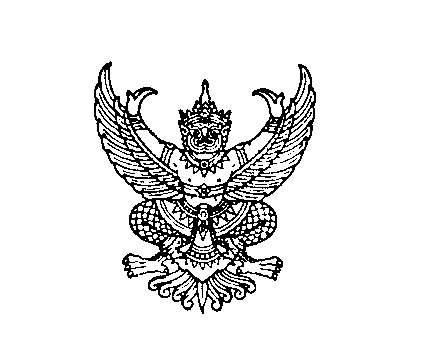 ที่ มท ๐๘๑๖.๓/ว ถึง  สำนักงานส่งเสริมการปกครองท้องถิ่นจังหวัด  ทุกจังหวัด	ด้วยกรมส่งเสริมการปกครองท้องถิ่น ได้รับแจ้งจากสำนักงานเลขาธิการสภาการศึกษาได้ดำเนินโครงการศึกษาแนวทางการจัดการเรียนรู้แบบผสมผสานเพื่อพัฒนาศักยภาพผู้เรียนระดับการศึกษาขั้นพื้นฐานในสถานการณ์การแพร่ระบาดของโรคติดเชื้อไวรัสโคโรนา ๒๐๑๙ (Covid-๑๙) เพื่อศึกษาลักษณะ แนวทาง และจัดทำข้อเสนอ  แนวทางการจัดการเรียนรู้แบบผสมผสานเพื่อพัฒนาศักยภาพผู้เรียนระดับการศึกษาขั้นพื้นฐานในสถานการณ์   การแพร่ระบาดของโรคติดเชื้อไวรัสโคโรนา ๒๐๑๙ (Covid-๑๙) ซึ่งการดำเนินการศึกษาได้เสร็จเรียบร้อยแล้ว   จึงได้กำหนดจัดให้มีการประชุมสัมมนาออนไลน์ในวันพุธที่ ๑ กันยายน ๒๕๖๔ เวลา ๐๙.๐๐-๑๒.๐๐ น. เพื่อนำเสนอผลการศึกษาวิจัยและการรับฟังข้อคิดเห็นและข้อเสนอแนะจากผู้ทรงคุณวุฒิและหน่วยงานที่เกี่ยวข้อง ในการปรับปรุงข้อเสนอแนวทางการพัฒนาการเรียนรู้ ทั้งระดับนโยบาย ระดับปฏิบัติการ รวมทั้งข้อเสนอแนะต่างๆ 		กรมส่งเสริมการปกครองท้องถิ่น ขอความร่วมมือจังหวัดแจ้งองค์การบริหารส่วนจังหวัด เทศบาลนคร เทศบาลเมือง ประชาสัมพันธ์ให้ผู้บริหารสถานศึกษา ครูและบุคลากรทางการศึกษาในสังกัดเข้าร่วมรับฟังแนวทาง   การจัดการเรียนรู้แบบผสมผสานเพื่อพัฒนาศักยภาพผู้เรียนระดับการศึกษาขั้นพื้นฐานในสถานการณ์การแพร่ระบาดของโรคติดเชื้อไวรัสโคโรนา ๒๐๑๙ (Covid-๑๙) ผ่าน Facebook Live : ศธ 360 องศา, Facebook Live : ร่วมปฏิรูปการศึกษาไทย, OBEC Chanel และสถานีโทรทัศน์เพื่อการศึกษา (ETV) รายละเอียดปรากฏตามสิ่งที่ส่งมาพร้อมนี้					     กรมส่งเสริมการปกครองท้องถิ่น                                                                   สิงหาคม  ๒๕๖๔กองส่งเสริมและพัฒนาการจัดการศึกษาท้องถิ่นกลุ่มงานส่งเสริมการจัดการศึกษาท้องถิ่นโทร. ๐-๒๒๔๑-๙๐๐๐ ต่อ ๕๓๑๒โทรสาร ๐-๒๒๔๑-๙๐๒-๓ ต่อ ๒๑๘